Publicado en Murcia el 15/03/2023 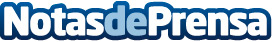 Avanza Fibra obtiene el apoyo financiero del "Fondo Smart" de Banco Santander para su nueva expansiónEl plan de despliegue incluye 300.000 unidades inmobiliarias, 47 tiendas y más de 300 puestos de trabajo. Los servicios de FTTH (fiber to the home) se amplían en poblaciones limítrofes a las ya existentes con servicios Avanza y se da el salto a las provincias de Granada y CuencaDatos de contacto:Ana Martín698710024Nota de prensa publicada en: https://www.notasdeprensa.es/avanza-fibra-obtiene-el-apoyo-financiero-del Categorias: Finanzas Telecomunicaciones Murcia http://www.notasdeprensa.es